Утверждаю _____________________ Заведующий ГБДОУ д\с №8 Смольникова С.Г.Режим дня первой младшей группы «СВЕТЛЯЧОК» (на холодное время года)Утверждаю _____________________ Заведующий ГБДОУ д\с №8 Смольникова С.Г.Режим дня первой младшей группы «КРОХА»(на холодное время года)Утверждаю _____________________ Заведующий ГБДОУ д\с №8 Смольникова С.Г.Режим дня второй младшей группы «ЗВЁЗДОЧКА»(на холодное время года)Утверждаю _____________________Заведующая ГБДОУ д\с №8 Смольникова С.Г.Режим дня средней группы «СКАЗКА»  (на холодное время года)Утверждаю _____________________Заведующая ГБДОУ д\с №8 Смольникова С.Г.Режим дня средней группы «ЛАДУШКИ» (на холодное время года)Утверждаю _____________________Заведующая ГБДОУ д\с №8 Смольникова С.Г.Режим дня старшей группы «СОЛНЫШКО» (на холодное время года)Утверждаю _____________________Заведующая ГБДОУ д\с №8 Смольникова С.Г.Режим дня подготовительной к школе группы «РАДУГА» (на холодное время года)Утверждаю _____________________Заведующая ГБДОУ д\с №8 Смольникова С.Г.Режим дня подготовительной к школе группы «УМКА» (на холодное время года)Утренний приём детей, осмотр, самостоятельная детская деятельность, игры, общение, утренняя гимнастика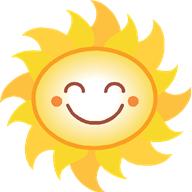 7.00-8.35        Подготовка к завтраку, завтрак.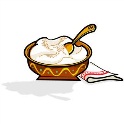 Самостоятельная деятельность детей: игры, общение8.35-9.00 «Круг друзей», непосредственно-образовательная деятельность (НОД)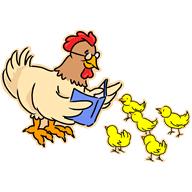   Совместная деятельность педагога с детьми  (индивидуальные и подгрупповые мероприятия)  Самостоятельная  свободная деятельность детей в центрах активности.  Двигательная активность (подвижные игры, физкультминутки)9.00-10.15           Второй завтрак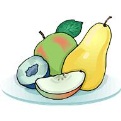 10.15-10.25    Самостоятельная  свободная деятельность детей в центрах активности.     Двигательная активность детей10.25-11.40 Подготовка к обеду, обед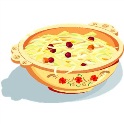 11.40-12.05            Подготовка ко сну, сон12.05-15.05 Постепенный подъём детей,  бодрящая гимнастика, гигиенические процедуры15.05-15.20Подготовка к полднику, уплотнённый полдник 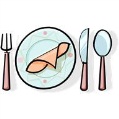 15.20-15.40«Круг друзей»,  непосредственно образовательная деятельность (НОД)15.40-15.50Совместная деятельность педагога с детьми: игры, общение, досуги  (индивидуальные и подгрупповые мероприятия) Самостоятельная  свободная деятельность детей в центрах активностиДвигательная активность по  расписанию.                      Уход домой15.50-19.00Утренний приём детей, осмотр, самостоятельная детская деятельность, игры, общение, утренняя гимнастика7.00-8.35        Подготовка к завтраку, завтрак.Самостоятельная деятельность детей: игры, общение8.35-9.00 «Круг друзей», непосредственно-образовательная деятельность (НОД)  Совместная деятельность педагога с детьми  (индивидуальные и подгрупповые мероприятия)  Самостоятельная  свободная деятельность детей в центрах активности.  Двигательная активность (подвижные игры, физкультминутки)9.00-10.15           Второй завтрак10.15-10.25    Самостоятельная  свободная деятельность детей в центрах активности.     Двигательная активность детей10.25-11.40 Подготовка к обеду, обед11.40-12.05            Подготовка ко сну, сон12.05-15.05 Постепенный подъём детей,  бодрящая гимнастика, гигиенические процедуры15.05-15.20Подготовка к полднику, уплотнённый полдник 15.20-15.40«Круг друзей»,  непосредственно образовательная деятельность (НОД)15.40-15.50Совместная деятельность педагога с детьми: игры, общение, досуги  (индивидуальные и подгрупповые мероприятия) Самостоятельная  свободная деятельность детей в центрах активностиДвигательная активность по  расписанию.                      Уход домой15.50-19.00Приём и осмотр детей, общение (в том числе индивидуальное), игры, утренняя гимнастика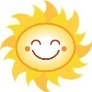 7.00-8.35      Подготовка к завтраку, завтрак.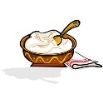 Самостоятельная деятельность детей, подготовка к непосредственно образовательной деятельности (с привлечением желающих детей)8.35-9.00 «Круг друзей»,  непосредственно-образовательная деятельность (НОД)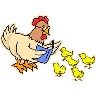  (с учётом перерывов между образовательными деятельностями)Совместная деятельность педагога с детьми (индивидуальные и подгрупповые мероприятия)9.00-9.40Самостоятельная  свободная деятельность детей в центрах активности, двигательная активность детей9.40-10.20      Второй завтрак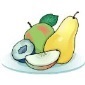 10.20-10.30Подготовка к прогулке, прогулка, возвращение с   прогулки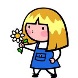 10.30-11.50Самостоятельная деятельность детей: игры, общение по интересам11.50-12.10      Подготовка к обеду, обед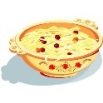 12.10-12.40                    Подготовка ко сну, сон12.40-15.00 Постепенный подъём детей,  бодрящая гимнастика, гигиенические процедуры15.00-15.20Подготовка к полднику, уплотнённый полдник 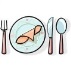 15.20-15.45 «Круг друзей», Совместная деятельность педагога с детьми (индивидуальные и подгрупповые мероприятия)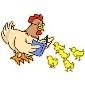  Самостоятельная  свободная деятельность детей в центрах активности, двигательная активность детей15.45-17.00Подготовка к прогулке.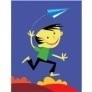  Вечерняя прогулка (в светлое время суток). Двигательная активность детей.  Уход домой17.00-19.00Приём и осмотр детей, общение (в том числе индивидуальное), игры, утренняя гимнастика, общественно-полезный труд (в том числе дежурство детей)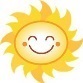 7.00-8.35        Подготовка к завтраку, завтрак.Самостоятельная деятельность детей, подготовка к непосредственно образовательной деятельности (с привлечением желающих детей)8.35-9.00  «Круг друзей», непосредственно-образовательная деятельность (НОД)(с учётом перерывов между образовательными деятельностями)Совместная деятельность педагога с детьми (индивидуальные и подгрупповые мероприятия) 9.00-9.50Самостоятельная  свободная деятельность детей в центрах активности,  двигательная активность детей9.50-10.15            Второй завтрак10.15-10.25 Подготовка к прогулке, прогулка, возвращение с     прогулки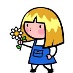 10.25-11.55Самостоятельная деятельность детей: игры, общение по интересам11.55-12.10       Подготовка к обеду, обед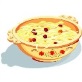 12.10-12.45Подготовка ко сну, сон12.45-15.00 Постепенный подъём детей,  бодрящая гимнастика, гигиенические процедуры15.00-15.20   Подготовка к полднику, уплотнённый полдник 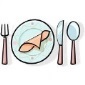 15.25-15.45   «Круг друзей», совместная деятельность детей  с педагогом (индивидуальные и подгрупповые мероприятия)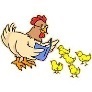  Самостоятельная  свободная деятельность детей в центрах активности,    двигательная активность детей15.45-17.00Подготовка к прогулке. Вечерняя прогулка (в светлое время суток). Двигательная активность детей. Уход домой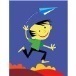 17.00-19.00Приём и осмотр детей, общение (в том числе индивидуальное), игры, утренняя гимнастика, общественно-полезный труд (в том числе дежурство детей)7.00-8.30        Подготовка к завтраку, завтрак.Самостоятельная деятельность детей, подготовка к непосредственно образовательной деятельности (с привлечением желающих детей)8.30- 9.00  «Круг друзей», непосредственно-образовательная деятельность (НОД)(с учётом перерывов между образовательными деятельностями)Совместная деятельность педагога с детьми (индивидуальные и подгрупповые мероприятия) 9.00-9.50Самостоятельная  свободная деятельность детей в центрах активности,  двигательная активность детей9.50-10.15            Второй завтрак10.15-10.25 Подготовка к прогулке, прогулка, возвращение с     прогулки10.25-12.05Самостоятельная деятельность детей: игры, общение по интересам12.05-12.20       Подготовка к обеду, обед12.20-12.50Подготовка ко сну, сон12.50-15.00 Постепенный подъём детей,  бодрящая гимнастика, гигиенические процедуры15.00-15.20   Подготовка к полднику, уплотнённый полдник 15.25-15.45   «Круг друзей», совместная деятельность детей  с педагогом (индивидуальные и подгрупповые мероприятия) Самостоятельная  свободная деятельность детей в центрах активности,    двигательная активность детей15.45-17.00Подготовка к прогулке. Вечерняя прогулка (в светлое время суток). Двигательная активность детей. Уход домой17.00-19.00Приём и осмотр детей, общение (в том числе индивидуальное), деятельность по интересам и выбору детей, утренняя гимнастика, общественно-полезный труд (в том числе дежурство детей)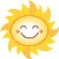 7.00-8.35        Подготовка к завтраку, завтрак.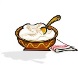 Самостоятельная деятельность детей по интересам: игры, общение, зкспериментирование, подготовка к непосредственно образовательной деятельности (с привлечением дежурных)8.35-9.00  «Круг друзей», непосредственно-образовательная деятельность (НОД)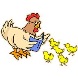 (с учётом перерывов между образовательными деятельностями)Совместная деятельность педагога с детьми (индивидуальные и подгрупповые мероприятия) 9.00-9.55Самостоятельная  свободная деятельность детей в центрах активности,  двигательная активность детей9.55-10.20            Второй завтрак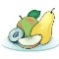 10.20-10.30 Подготовка к прогулке, прогулка, возвращение с     прогулки10.30-12.15Самостоятельная деятельность детей: игры, общественно-полезный труд (в том числе дежурство детей)12.15-12.25       Подготовка к обеду, обед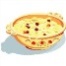 12.25-13.00Подготовка ко сну, сон13.00-15.00 Постепенный подъём детей,  бодрящая гимнастика, гигиенические процедуры15.00-15.20   Подготовка к полднику, уплотнённый полдник 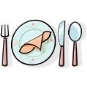 15.20-15.40   «Круг друзей», непосредственно-образовательная деятельность, совместная деятельность педагога с детьми (индивидуальные и подгрупповые мероприятия)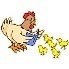  Самостоятельная  свободная деятельность детей в центрах активности,    двигательная активность детей15.40-17.00Подготовка к прогулке. Вечерняя прогулка (в светлое время суток). Двигательная активность детей. Уход домой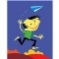 17.00-19.00Приём и осмотр детей, общение (в том числе индивидуальное), деятельность по интересам и выбору детей, утренняя гимнастика, общественно-полезный труд (в том числе дежурство детей)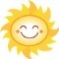 7.00-8.30        Подготовка к завтраку, завтрак.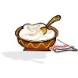 Самостоятельная деятельность детей по интересам: игры, общение, зкспериментирование, подготовка к непосредственно образовательной деятельности (с привлечением дежурных)8.30-9.00  «Круг друзей», непосредственно-образовательная деятельность (НОД)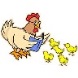 (с учётом перерывов между образовательными деятельностями)Совместная деятельность педагога с детьми (индивидуальные и подгрупповые мероприятия) 9.00-10.50            Второй завтрак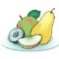 10.20-10.30 Подготовка к прогулке, прогулка, возвращение с     прогулки10.50-12.25Самостоятельная деятельность детей: игры, общественно-полезный труд (в том числе дежурство детей)12.25-12.40       Подготовка к обеду, обед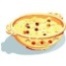 12.40-13.05Подготовка ко сну, сон13.05-15.00 Постепенный подъём детей,  бодрящая гимнастика, гигиенические процедуры15.00-15.20   Подготовка к полднику, уплотнённый полдник 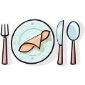 15.20-15.40   «Круг друзей», непосредственно-образовательная деятельность, совместная деятельность педагога с детьми (индивидуальные и подгрупповые мероприятия)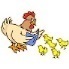  Самостоятельная  свободная деятельность детей в центрах активности,    двигательная активность детей15.40-17.00Подготовка к прогулке. Вечерняя прогулка (в светлое время суток). Двигательная активность детей. Уход домой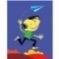 17.00-19.00Приём и осмотр детей, общение (в том числе индивидуальное), деятельность по интересам и выбору детей, утренняя гимнастика, общественно-полезный труд (в том числе дежурство детей)7.00-8.30        Подготовка к завтраку, завтрак.Самостоятельная деятельность детей по интересам: игры, общение, зкспериментирование, подготовка к непосредственно образовательной деятельности (с привлечением дежурных)8.30-9.00  «Круг друзей», непосредственно-образовательная деятельность (НОД)(с учётом перерывов между образовательными деятельностями)Совместная деятельность педагога с детьми (индивидуальные и подгрупповые мероприятия) 9.00-10.50            Второй завтрак10.20-10.30 Подготовка к прогулке, прогулка, возвращение с     прогулки10.50-12.25Самостоятельная деятельность детей: игры, общественно-полезный труд (в том числе дежурство детей)12.25-12.40       Подготовка к обеду, обед12.40-13.05Подготовка ко сну, сон13.05-15.00 Постепенный подъём детей,  бодрящая гимнастика, гигиенические процедуры15.00-15.20   Подготовка к полднику, уплотнённый полдник 15.20-15.40   «Круг друзей», непосредственно-образовательная деятельность, совместная деятельность педагога с детьми (индивидуальные и подгрупповые мероприятия) Самостоятельная  свободная деятельность детей в центрах активности,    двигательная активность детей15.40-17.00Подготовка к прогулке. Вечерняя прогулка (в светлое время суток). Двигательная активность детей. Уход домой17.00-19.00